По вертикали: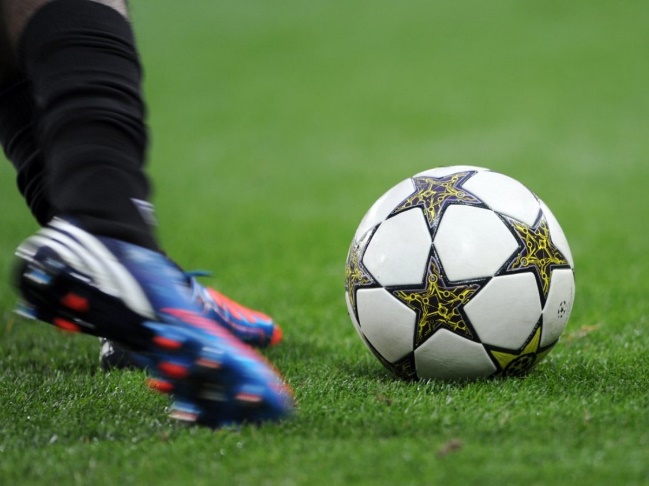 1)Мяч рвётся ввысь и стремиться в ворота,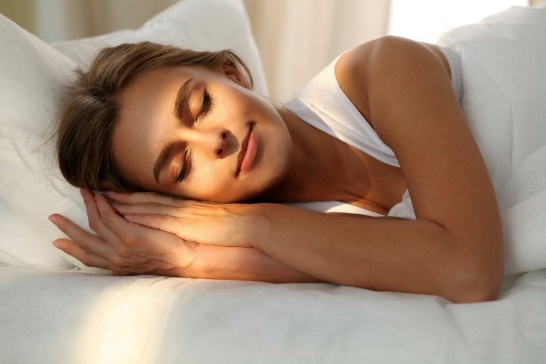 Снова удар и намеченный гол!Зритель ликует, скандируя что-то.Как хорошо, что у них есть … (Футбол)3) Милее милого, слаще сладкого (Сон) 4)Вид активного отдыха (Туризм)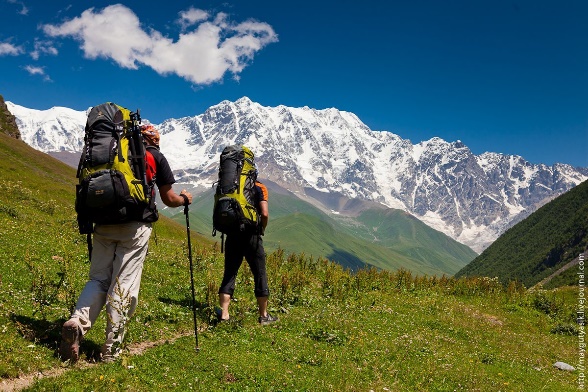 6)Определенные действия, которые человек осуществляет постоянно (Привычка)7) Бывает спортивная, подвижная, настольная (Игра) 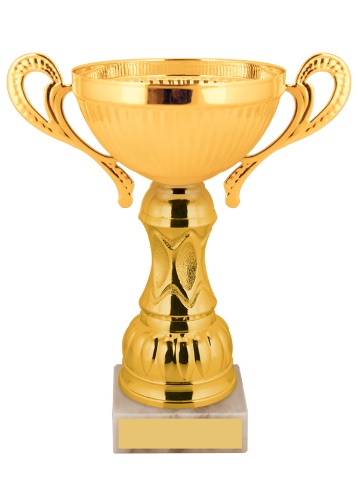 8)Гигиеническая и водная процедура, заключающаяся в воздействии на тело струей воды(Душ)9)Воздействие на организм человека различных природных факторов: воздух, вода, солнце, низкие температуры и т.д. (Закаливание) 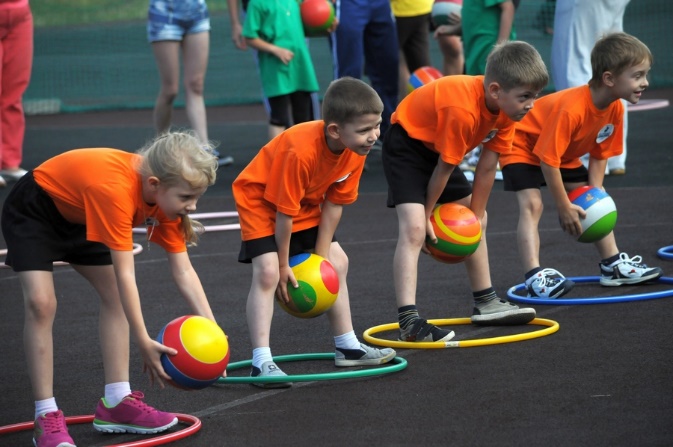 11)Спортивный трофей (Кубок) 13) Хождение на открытом воздухе для отдыха, развлечения  (Прогулка)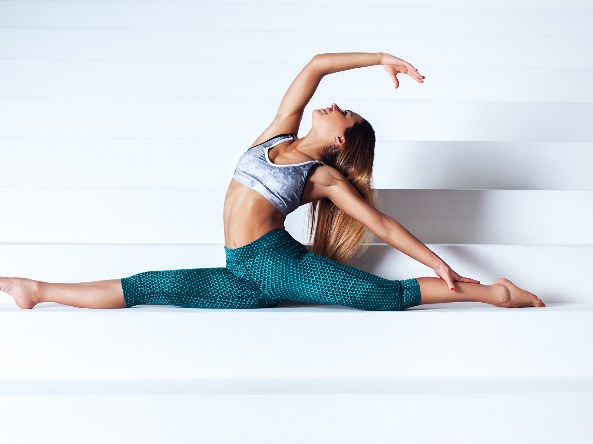 15)Наука о здоровье, изучающая влияние разнообразных факторов на человека и его работоспособность (Гигиена)16)Один из основных видов легкой атлетики (Бег)18)Качество мышц, позволяющее садиться на шпагат (Растяжка)20)Регулярные занятия спортсменов (Тренировка)22)Первая и важнейшая потребность человека определяющая способность его к труду и развитию личности (Здоровье)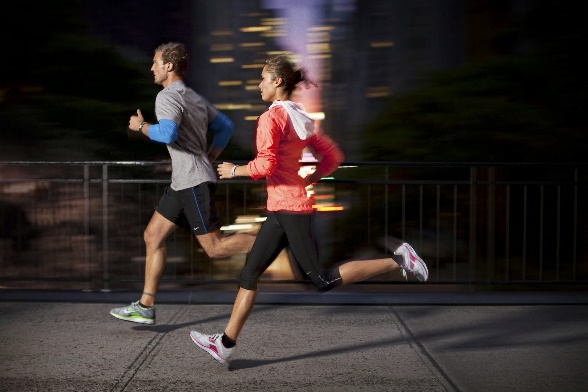 24)Умывальников начальник и мочалок командир (Мойдодыр)25) Аристотель говорил,  … -  это жизнь, а жизнь – это …! (Движение)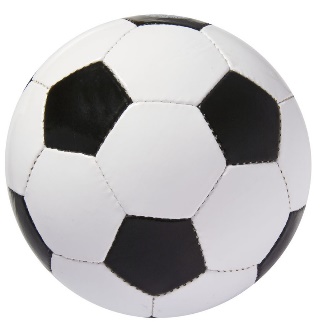 26)Он бывает баскетбольным,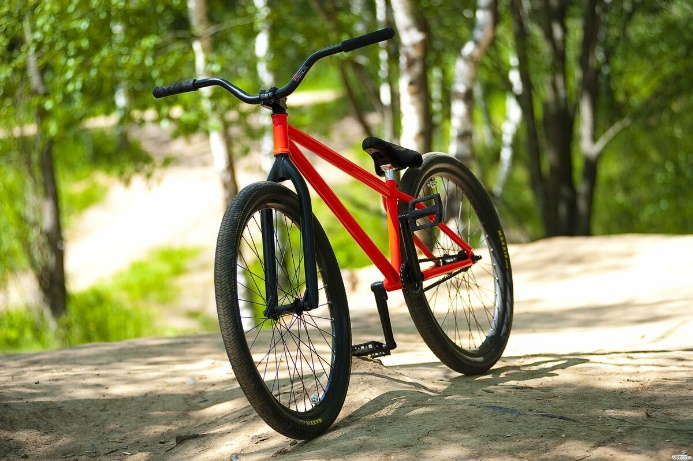 Волейбольным и футбольным. Скачет, прыгает, летаетИ усталости не знает (Мяч)29)Этот конь не ест овса. Вместо ног – два колеса.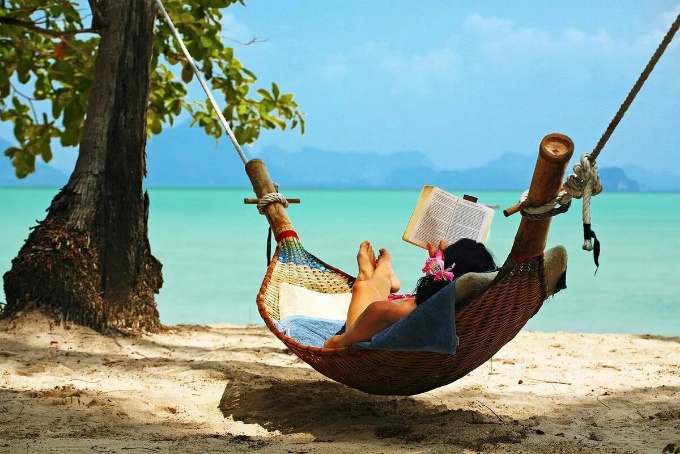 Сядь верхом и мчись на нём,Только лучше правь рулём. (Велосипед)30)Почасовой распорядок дня(Режим) 31)Лучшее средство от усталости, восполнение си (Отдых)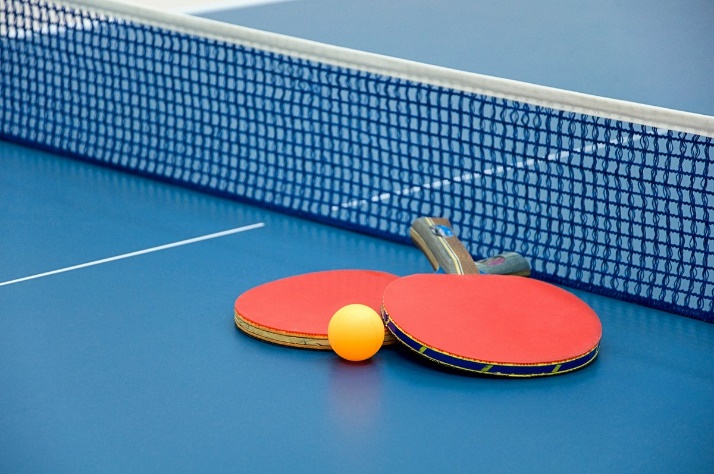 33)Шарик над столом порхает,От ракетки убегаетЧто за классная игра?Угадайте детвора (Теннис)По горизонтали: 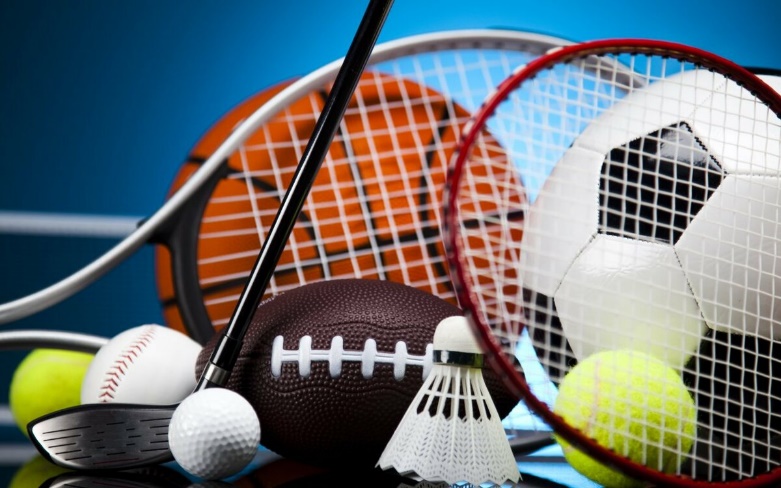 2)Никогда не унываю,Есть улыбка на лице.Потому что принимаю … A,B,C! (Витамины)3)Мы физически активны,С ним мы станем быстры и сильны… Закаляет нам натуру,Укрепит мускулатуру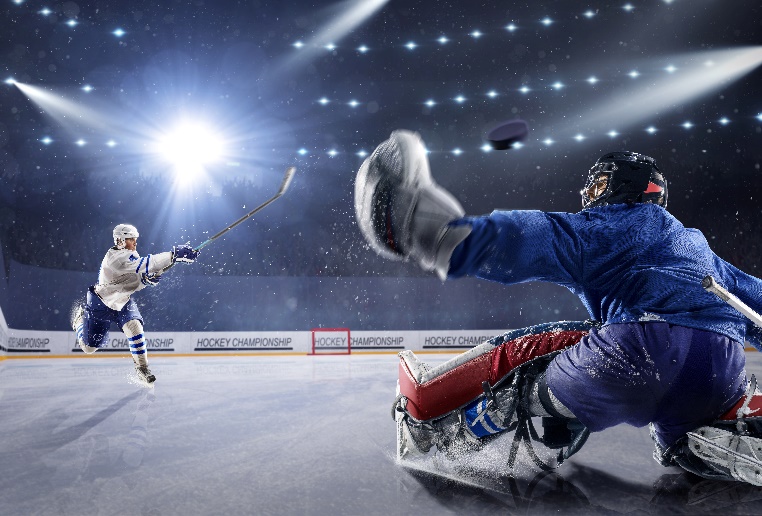 Не нужны конфеты, торт,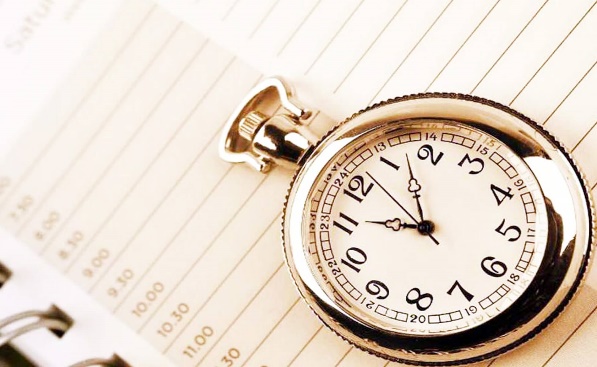 Нужен нам один лишь … (спорт) 5)Будешь лучше ты учиться,Лучше будешь отдыхать,Если будешь ты стремиться… соблюдать (распорядок) 10) Суровый бой ведет ледовая дружина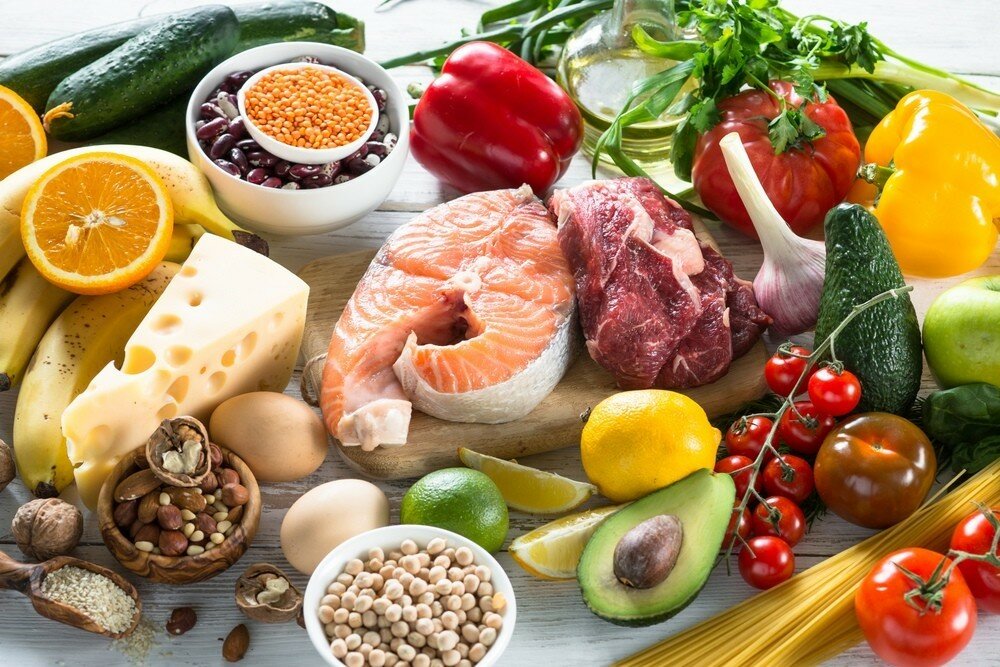 Мы верим мужеству отчаянных парнейВ … играют настоящие мужчиныТрус не играет в … (хоккей) 12) … - залог здоровья (чистота)14)Своевременное снабжение организма пищей, содержащей жизненно важные для него вещества (питание)17) Я шагаю по квартире,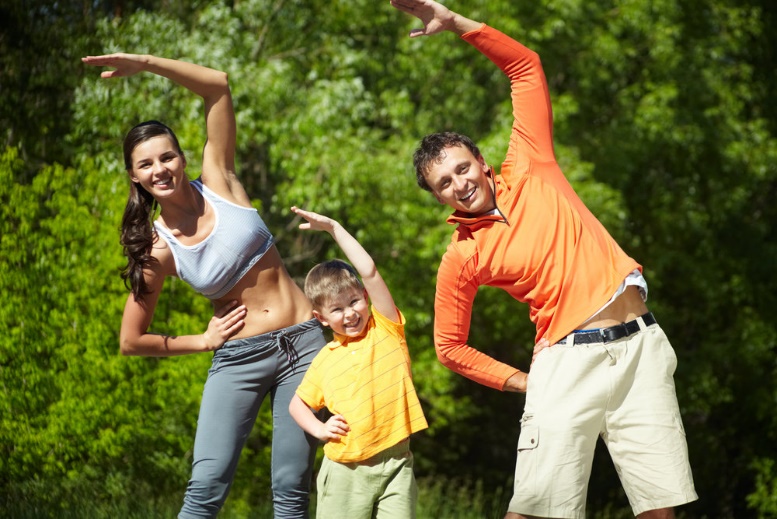 Приседаю: три – четыре.И уверен твердо я,С нею ждёт успех меня! (зарядка) 19)Гимнастика индусов (Йога)21) Есть лужайка в нашей школе,А на ней козлы и кони.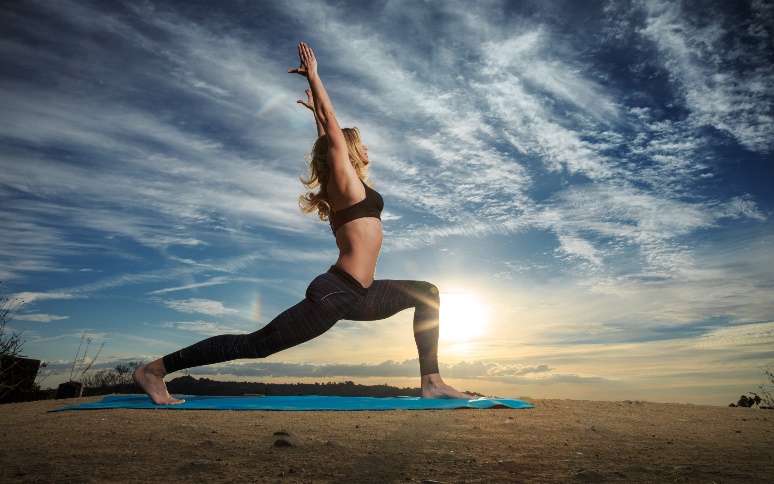 Кувыркаемся мы тутРовно 45 минут.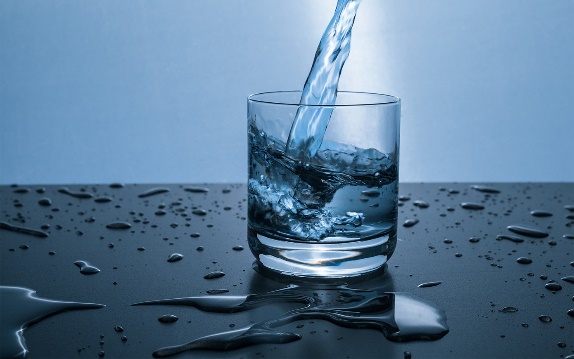 В школе – кони и лужайка?! Что за чудо, - Угадай-ка! (Спортзал)23) Спортивный коллектив (команда)27) Особенность фигуры, манера держать спину (Осанка) 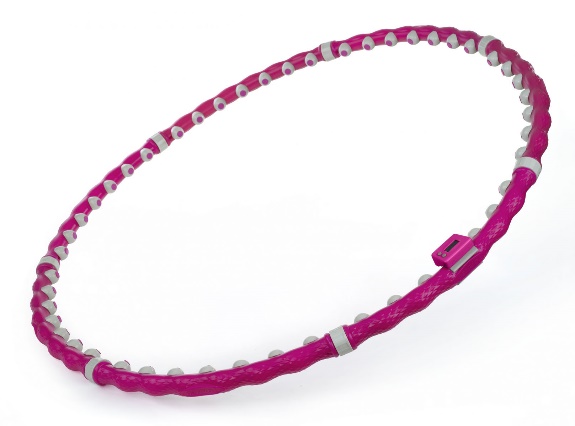 28) И обод на бочке, и гимнастический предмет (обруч)29) Седьмая … на кисиле? (Вода) 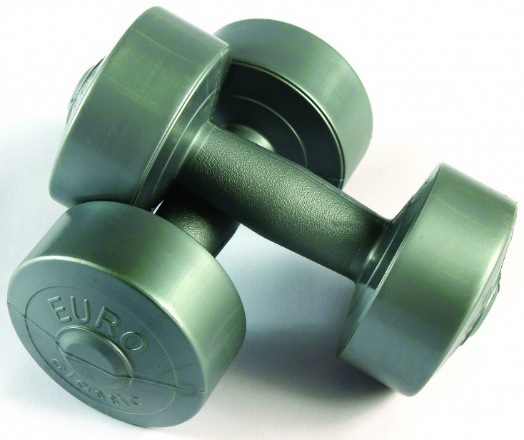 32)Один из видов спорта, который может быть и легким и тяжелым. (атлетика)34)Способность организма защищать себя от бактерий. (Иммунитет) 35)Стать сильнее захотели?Поднимайте все … (гантели)1ф3с3спор4т7и9зуооуга2в2витаминны5рас6поряя8докбирауа10хок11кеййзишллумвибы15гв16б12ч12чистота13пч14п14питаниек17зарядкагнгоиии18р19йогаееа20т20тун21споррт22зал23ко24м24ман25датеедкоовянноа26мййижииряддж27оссанкарр28обручооеаоов29водданввь30реыыи31о31оккеелре32а32аттле33тикаажодеисын34иммунитеетхнпи35гантелиисд